Maske Kullanım Talimatı:Tüm çalışanlar ve  ziyaretçiler maskeli olarak giriş yapmalıdır.Maskeyedokunmadanönce,ellerinizisuvesabuniletemizleyin,suvesabunaerişiminolmadığı durumlarda alkol bazlı bir el antiseptiği kullanılmalıdır.Maskede delik ve benzeri hatalı durumun olup olmadığınıincelenmelidir.Maskeninüsttarafımetalşeridinolduğutaraftır.Maskenindoğrutarafınındışarıyabaktığından eminolunmalıdır.Maskeyi yüzünüze yerleştirin. Maskenin metal şeridini veya sert kenarını, burnunuzunşekline göre kalıplayın. Maskenin alt kısmını aşağı doğru çekerek ağzı ve çene kapatılmalıdır.Maskeninüzeriniellerimizlekapataraknefesaldığımızdakenarlardanhavasızıntısıolmadığına eminolunmalıdır.Maske yanında koruyucu gözlük de kullanıldığı durumda gözlükte buğulanma oluyorsa maskenin yüze tam olarak oturmasınısağlayın.Kullanımıbitenmaskeleruygun/belirlenmişatıkkutularınaatılmalıdır.Söz konusu atık kutuları Bakanlıkça yayınlanan genelgeye uygun olarak toplanmalı ve en az 72 saat bekletildiktensonranormalevselatıkstatüsündeatılmalıdır.İkikişininbirbirinesosyalmesafeyisağlamayacakşekildeyakınçalışmasıdurumundamaskeye ilaveolarakyüzsiperliğiveyakoruyucugözlükkullanılmalıdır.Tüm çalışanlar maskeli olarak çalışmalı, maskeler günde en az 2 kez değiştirilmeli, kullanımı biten maskeler uygun / belirlenmiş atık kutularına atılmalıdır.Eldiven kullanım talimatı:Eldiveni el yıkama yerinekullanmayın.Eldiven giymeden önce ve eldiven çıkardıktan sonra eller mutlakayıkanmalı.Eldiven giyilmesinin ellerin kontaminasyonuna karşı tam bir koruma sağlamadığıbilin.Eldiven giyme endikasyonu ortadan kalkar kalkmaz eldivenler çıkarılmalı.Eldivenli eller yıkanmamalı veya üzerine alkol bazlı el dezenfektanıuygulanmamalı.Enfeksiyon bulaşma riskinin fazla olduğu durumlarda çift kat eldiven (iki eldiven üst üste) giyilmeli.Aynı eldivenle asla iki farklı girişimde veya kullanımdabulunulmamalı.Eldivenler tekrar yıkanmamalı ve yenidenkullanılmamalıdır.Eldivenlerin dış yüzeylerini dekontaminasyon sıvısında yıkayıp, ters çıkararak atık kabına atınız.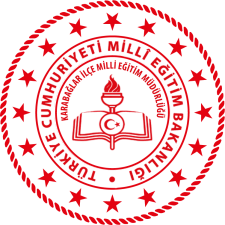 KKD KULLANIM TALİMATIDoküman NoKKD KULLANIM TALİMATIYayımTarihiKKD KULLANIM TALİMATIRevizyon No00KKD KULLANIM TALİMATIRevizyonTarihi.... / .... / 20…KKD KULLANIM TALİMATISayfa No1/1